УТВЕРЖДЕНРешением учредителя ООО «Республиканский центр судебной экспертизы»от "01" июля  2014 годаУСТАВобщества с ограниченной ответственностью«Республиканский центр судебной экспертизы»г. Махачкала2014 годОБЩИЕ ПОЛОЖЕНИЯОбщество с ограниченной ответственностью «Республиканский центр судебной экспертизы» (в дальнейшем именуемое – «Общество») создано в соответствии с действующим законодательством РФ в целях получения прибыли от его предпринимательской деятельности.Фирменное наименование Общества:Полное фирменное наименование Общества на русском языке: Общество с ограниченной ответственностью «Республиканский центр судебной экспертизы».Сокращенное фирменное наименование Общества на русском языке: ООО«РЦСЭ».Место нахождения Общества: г.Махачкала, пр. Акушинского, 4-я линия, д. 11Общество имеет в собственности обособленное имущество, учитываемое на его самостоятельном балансе, может от своего имени приобретать и осуществлять имущественные и личные неимущественные права, нести обязанности, быть истцом и ответчиком в суде.Общество создается без ограничения срока.Общество вправе в установленном порядке открывать банковские счета на территории Российской Федерации и за ее пределами.Общество имеет круглую печать, содержащую его полное фирменное наименование на русском языке и указание на место нахождения общества. Общество вправе иметь штампы и бланки со своим фирменным наименованием, собственную эмблему, а также зарегистрированный в установленном порядке товарный знак и другие средства индивидуализации.Общество несет ответственность по своим обязательствам всем принадлежащим ему имуществом.Общество не отвечает по обязательствам своих участников.В случае несостоятельности (банкротства) Общества по вине его участников или по вине других лиц, которые имеют право давать обязательные для Общества указания либо иным образом имеют возможность определять его действия, на указанных участников или других лиц в случае недостаточности имущества Общества может быть возложена субсидиарная ответственность по его обязательствам.Общество может создавать филиалы и открывать представительства на территории Российской Федерации и за рубежом. Филиалы и представительства создаются по решению Общего собрания участников и действуют в соответствии с положениями о них. Положения о филиалах и представительствах утверждаются Общим собранием участников.Создание филиалов и представительств за пределами территории Российской Федерации регулируется законодательством Российской Федерациии соответствующих государств.Филиалы и представительства осуществляют деятельность от имени Общества. Общество несет ответственность за деятельность своих филиалов и представительств. Руководители филиалов и представительств назначаются Генеральным директором Общества и действуют на основании выданных Обществом доверенностей. Доверенности руководителям филиалов и представительств от имени Общества выдает единоличный исполнительный орган Общества или лицо, его замещающее.Зависимые и дочерние общества на территории Российской Федерации создаются в соответствии с законодательством Российской Федерации, а за пределами территории Российской Федерации – в соответствии с законодательством иностранного государства по месту нахождения дочернего или зависимого общества, если иное не предусмотрено международным договором Российской Федерации. Основания, по которым Общество признается дочерним (зависимым), устанавливаются Федеральным законом «Об обществах с ограниченной ответственностью».Финансовый год Общества совпадает с календарным годом.Общество ведет список участников Общества с указанием сведений о каждом участнике Общества, размере его доли в уставном капитале Общества и ее оплате, а также о размере долей, принадлежащих Обществу, датах их перехода к Обществу или приобретения Обществом.ВИДЫ ДЕЯТЕЛЬНОСТИ ОБЩЕСТВАОбщество имеет гражданские права и несет гражданские обязанности, необходимые для осуществления любых видов деятельности, незапрещенных федеральными законами, если это не противоречит предмету и целям деятельности Общества.Целью деятельности Общества является удовлетворение общественных потребностей юридических и физических лиц в работах, товарах и услугах и получение прибыли.Общество осуществляет следующие виды деятельности:Кроме перечисленных видов деятельности, Общество может осуществлять и иные виды деятельности, не запрещенные законом.Отдельными видами деятельности, перечень которых определяется федеральным законом, Общество может заниматься только на основании специального разрешения (лицензии).Если условиями предоставления лицензии на осуществление определенного вида деятельности предусмотрено требование осуществлять такую деятельность как исключительную, Общество в течение срока действия лицензии осуществляет только виды деятельности, предусмотренные лицензией, и сопутствующие виды деятельности.Уставный капитал ОбществаУставный капитал Общества определяет минимальный размер его имущества, гарантирующего интересы его кредиторов.Размер уставного капитала Общества 10 000 (Десять тысяч)рублей.Участники Общества не отвечают по его обязательствам и несут риск убытков, связанных с деятельностью Общества, в пределах стоимости принадлежащих им долей в уставном капитале Общества.Участники Общества, внесшие вклады в уставный капитал Общества не полностью, несут солидарную ответственность по его обязательствам в пределах стоимости неоплаченной части принадлежащих им долей в уставном капитале Общества.Увеличение уставного капитала Общества допускается только после его полной оплаты.Увеличение уставного капитала Общества может осуществляться за счет имущества Общества, за счет дополнительных вкладов участников Общества, а также за счет вкладов третьих лиц, принимаемых в Общество.Общество вправе, а в случаях, предусмотренных Федеральным законом «Об обществах с ограниченной ответственностью», обязано уменьшить свой уставный капитал.Уменьшение уставного капитала Общества может осуществляться путем уменьшения номинальной стоимости долей всех участников Общества в уставном капитале Общества и (или) погашения долей, принадлежащих Обществу.Права и обязанности участников ОбществаУчастники Общества вправе:Участвовать в управлении делами Общества в порядке, установленном настоящим Уставом и Федеральным законом «Об обществах с ограниченной ответственностью».Получать информацию о деятельности Общества и знакомиться с его бухгалтерскими книгами и иной документацией в установленном его Уставом порядке.Принимать участие в распределении прибыли Общества.Продать или осуществить отчуждение иным образом своей доли или части доли в уставном капитале Общества одному или нескольким участникам данного общества либо другому лицу в порядке, предусмотренном Федеральным законом «Об обществах с ограниченной ответственностью» и настоящим Уставом.Получить в случае ликвидации Общества часть имущества, оставшегося после расчетов с кредиторами, или его стоимость.Участники Общества, доли которых в совокупности составляют не менее чем 10% уставного капитала Общества, вправе требовать в судебном порядке исключения из Общества участника, который грубо нарушает свои обязанности либо своими действиями (бездействием) делает невозможной деятельность Общества или существенно ее затрудняет.Участник Общества вправе передать в залог принадлежащую ему долю или часть доли в уставном капитале Общества другому участнику Общества или, с согласия Общего собрания участников Общества, третьему лицу. Решение Общего собрания участников Общества о даче согласия на залог доли или части доли в уставном капитале Общества, принадлежащей участнику Общества, принимается большинством голосов всех участников Общества. Голос участника Общества, который намерен передать в залог свою долю или часть доли, при определении результатов голосования не учитывается.Договор залога доли или части доли в уставном капитале Общества подлежит нотариальному удостоверению. Несоблюдение нотариальной формы указанной сделки влечет за собой ее недействительность.Участники Общества обладают также другими правами, предусмотренными Федеральным законом «Об обществах с ограниченной ответственностью».По решению Общего собрания участников Общества, принятому всеми участниками Общества единогласно, участнику (участникам) Общества могут быть предоставлены дополнительные права.Дополнительные права, предоставленные определенному участнику Общества, в случае отчуждения его доли или части доли к приобретателю доли или части доли не переходят.Участники Общества обязаны:Оплачивать доли в уставном капитале общества в порядке, в размерах, в составе и в сроки, которые предусмотрены настоящим Уставом и Федеральным законом «Об обществах с ограниченной ответственностью».Не разглашать конфиденциальную информацию о деятельности Общества.Информировать своевременно Общество об изменении сведений о своем имени или наименовании, месте жительства или месте нахождения, а также сведений о принадлежащих ему долях в уставном капитале Общества. В случае непредставления участником Общества информации об изменении сведений о себе Общество не несет ответственность за причиненные в связи с этим убытки.Участники Общества несут и другие обязанности, предусмотренные Федеральным законом «Об обществах с ограниченной ответственностью».По решению Общего собрания участников Общества, принятому всеми участниками Общества единогласно, на всех участников Общества могут быть возложены дополнительные обязанности.По решению Общего собрания участников Общества, принятому большинством не менее 2/3 голосов от общего числа голосов участников Общества, на конкретного участника Общества могут быть возложены дополнительные обязанности при условии, если этот участник голосовал за принятие такого решения или дал письменное согласие.Выход участника Общества из ОбществаУчастник Общества вправе выйти из Общества путем отчуждения доли Обществу независимо от согласия других его участников или Общества.Переход доли участника Общества в уставном капиталеОбщества к другим участникам Общества и третьим лицамПереход доли или части доли в уставном капитале Общества к одному или нескольким участникам данного Общества либо к третьим лицам осуществляется на основании сделки, в порядке правопреемства или на ином законном основании.Участник Общества вправе продать или осуществить отчуждение иным образом своей доли или части доли в уставном капитале Общества одному или нескольким участникам данного Общества. Согласие других участников Общества или Общества на совершение такой сделки не требуется.Доля участника Общества может быть отчуждена до полной ее оплаты только в части, в которой она оплачена.Участники Общества пользуются преимущественным правом покупки доли или части доли участника Общества по цене предложения третьему лицу пропорционально размерам своих долей. Общество пользуется преимущественным правом покупки доли или части доли, принадлежащей участнику Общества, по цене предложения третьему лицу, если другие участники Общества не использовали свое преимущественное право покупки доли или части доли участника Общества. Участники Общества и Общество могут воспользоваться преимущественным правом покупки не всей доли или не всей части доли в уставном капитале Общества, предлагаемых для продажи. При этом оставшаяся доля или часть доли может быть продана третьему лицу после частичной реализации указанного права Обществом или его участниками по цене и на условиях, которые были сообщены Обществу и его участникам. Уступка указанных преимущественных прав покупки доли или части доли в уставном капитале Общества не допускается.Участник Общества, намеренный продать свою долю или часть доли в уставном капитале Общества третьему лицу, обязан известить в письменной форме об этом остальных участников Общества и само Общество путем направления через Общество за свой счет оферты, адресованной этим лицам и содержащей указание цены и других условий продажи. Оферта о продаже доли или части доли в уставном капитале Общества считается полученной всеми участниками Общества в момент ее получения Обществом. Оферта считается неполученной, если в срок не позднее дня ее получения Обществом участнику Общества поступило извещение о ее отзыве. Отзыв оферты о продаже доли или части доли после ее получения Обществом допускается только с согласия всех участников Общества. Участники Общества и Общество вправе воспользоваться преимущественным правом покупки доли или части доли в уставном капитале Общества в течение тридцати дней с даты получения оферты Обществом. При отказе отдельных участников Общества от использования преимущественного права покупки доли или части доли в уставном капитале Общества либо использовании ими преимущественного права покупки не всей предлагаемой для продажи доли или не всей предлагаемой для продажи части доли другие участники Общества могут реализовать преимущественное право покупки доли или части доли в уставном капитале Общества в соответствующей части пропорционально размерам своих долей в пределах оставшейся части срока реализации ими преимущественного права покупки доли или части доли.Преимущественное право покупки доли или части доли в уставном капитале Общества у участника и у Общества прекращается в день:представления составленного в письменной форме заявления об отказе от использования данного преимущественного права;истечения срока использования данного преимущественного права.Заявления участников Общества об отказе от использования преимущественного права покупки доли или части доли должны поступить в Общество до истечения срока осуществления указанного преимущественного права. Заявление Общества об отказе от использования преимущественного права покупки доли или части доли в уставном капитале Общества представляется в срок, установленный абзацем 2 пункта 6.5 настоящего Устава, участнику Общества, направившему оферту о продаже доли или части доли, единоличным  исполнительным органом Общества.В случае, если в течение тридцати дней с даты получения оферты Обществом участники Общества или Общество не воспользуются преимущественным правом покупки доли или части доли в уставном капитале Общества, предлагаемых для продажи, либо отказа отдельных участников Общества и Общества от преимущественного права покупки доли или части доли в уставном капитале Общества, оставшиеся доля или часть доли могут быть проданы третьему лицу по цене, которая не ниже установленной в оферте для Общества и его участников цены, и на условиях, которые были сообщены Обществу и его участникам.Доли в уставном капитале Общества переходят к наследникам граждан и к правопреемникам юридических лиц, являвшихся участниками Общества, только с согласия остальных участников Общества.При продаже доли или части доли в уставном капитале Общества с публичных торгов права и обязанности участника Общества по таким доле или части доли переходят с согласия участников Общества.Сделка, направленная на отчуждение доли или части доли в уставном капитале Общества, подлежит нотариальному удостоверению. Несоблюдение нотариальной формы указанной сделки влечет за собой ее недействительность.Доля или часть доли в уставном капитале Общества переходит к ее приобретателю с момента нотариального удостоверения сделки, направленной на отчуждение доли или части доли в уставном капитале Общества, либо в случаях, не требующих нотариального удостоверения, с момента внесения в единый государственный реестр юридических лиц соответствующих изменений на основании правоустанавливающих документов.К приобретателю доли или части доли в уставном капитале Общества переходят все права и обязанности участника Общества, возникшие до совершения сделки, направленной на отчуждение указанной доли или части доли в уставном капитале Общества, или до возникновения иного основания ее перехода, за исключением дополнительных прав, предоставленных данному участнику Общества, и обязанностей, возложенных на него.Участник Общества, осуществивший отчуждение своей доли или части доли в уставном капитале Общества, несет перед Обществом обязанность по внесению вклада в имущество, возникшую до совершения сделки, направленной на отчуждение указанных доли или части доли в уставном капитале Общества, солидарно с ее приобретателем.При продаже доли или части доли в уставном капитале Общества с нарушением преимущественного права покупки доли или части доли любые участник или участники Общества либо Общество в течение трех месяцев со дня, когда они узнали или должны были узнать о таком нарушении, вправе потребовать в судебном порядке перевода на них прав и обязанностей покупателя.В случае отчуждения либо перехода доли или части доли в уставном капитале Общества по иным основаниям к третьим лицам с нарушением порядка получения согласия участников Общества или Общества, а также в случае нарушения запрета на продажу или отчуждение иным образом доли или части доли участник или участники Общества либо Общество вправе потребовать в судебном порядке передачи доли или части доли Обществу в течение трех месяцев со дня, когда они узнали или должны были узнать о таком нарушении.Общее собрание участников ОбществаВысшим органом Общества является Общее собрание участников Общества. В случае, когда участником Общества является одно лицо, оно принимает на себя функции Общего собрания участников.Каждый участник Общества имеет на Общем собрании участников Общества число голосов, пропорциональное его доле в уставном капитале Общества, за исключением случаев, предусмотренных Федеральным законом «Об обществах с ограниченной ответственностью».К компетенции Общего собрания участников Общества относятся:1) определение основных направлений деятельности Общества, а также принятие решения об участии в ассоциациях и других объединениях коммерческих организаций;2) изменение Устава Общества, в том числе изменение размера уставного капитала Общества;3) образование исполнительных органов Общества и досрочное прекращение их полномочий, а также принятие решения о передаче полномочий единоличного исполнительного органа Общества коммерческой организации или индивидуальному предпринимателю (управляющему), утверждение такого управляющего и условий договора с ним;4) избрание и досрочное прекращение полномочий Ревизионной комиссии (Ревизора) Общества;5) утверждение годовых отчетов и годовых бухгалтерских балансов;6) принятие решения о распределении чистой прибыли Общества между участниками Общества;7) утверждение (принятие) документов, регулирующих внутреннюю деятельность Общества (внутренних документов Общества);8) принятие решения о размещении Обществом облигаций и иных эмиссионных ценных бумаг;9) назначение аудиторской проверки, утверждение аудитора и определение размера оплаты его услуг;10) принятие решений об одобрении крупных сделок Общества;11) принятие решений об одобрении сделок, в совершении которых имеется заинтересованность;12) принятие решения о реорганизации или ликвидации Общества;13) назначение ликвидационной комиссии и утверждение ликвидационных балансов;14) решение иных вопросов, предусмотренных Федеральным законом «Об обществах с ограниченной ответственностью».Решение по вопросам, указанным в подпункте 2 пункта 7.2 настоящего Устава, принимаются большинством не менее 2/3 голосов от общего числа голосов участников Общества.Решения по вопросам, указанным в подпункте 12 пункта 7.2 настоящего Устава, принимаются всеми участниками Общества единогласно. Решение о совершении Обществом сделки, в совершении которой имеется заинтересованность, принимается Общим собранием участников Общества большинством голосов от общего числа голосов участников Общества, незаинтересованных в ее совершении.Остальные решения принимаются большинством голосов от общего числа голосов участников Общества, если необходимость большего числа голосов для принятия таких решений не предусмотрена Федеральным законом «Об обществах с ограниченной ответственностью».Решения Общего собрания участников Общества принимаются открытым голосованием.Решение Общего собрания участников Общества может быть принято путем проведения заочного голосования (опросным путем) в порядке, предусмотренном Федеральным законом «Об обществах с ограниченной ответственностью».Очередное Общее собрание участников Общества, на котором утверждаются годовые результаты деятельности Общества, должно проводиться не ранее чем через два месяца и не позднее чем через четыре месяца после окончания финансового года.Внеочередное Общее собрание участников Общества проводится в случае, если проведение такого Общего собрания требуют интересы Общества и его участников.Порядок созыва, подготовки и проведения Общего собрания участников Общества в части, не урегулированной Федеральным законом «Об обществах с ограниченной ответственностью» и настоящим Уставом, устанавливается внутренними документами Общества и решением Общего собрания участников Общества.В Обществе, состоящем из одного участника, решения по вопросам, относящимся к компетенции общего собрания участников Общества, принимаются единственным участником Общества единолично и оформляются письменно.Единоличный исполнительный орган ОбществаЕдиноличным исполнительным органом Общества является Генеральный директор Общества, который избирается Общим собранием участников Общества сроком на 5 (пять) лет.Генеральный директор Общества:1) без доверенности действует от имени Общества, представляет его интересы и совершает сделки;2) выдает доверенности на право представительства от имени Общества, в том числе доверенности с правом передоверия;3) издает приказы о назначении на должности работников Общества, об их переводе и увольнении, применяет меры поощрения и налагает дисциплинарные взыскания;4) осуществляет иные полномочия, не отнесенные Федеральным законом«Об обществах с ограниченной ответственностью» или настоящим Уставом к компетенции Общего собрания участников Общества;5) обеспечивает соответствие сведений об участниках Общества и о принадлежащих им долях или частях долей в уставном капитале Общества, о долях или частях долей, принадлежащих Обществу, сведениям, содержащимся в едином государственном реестре юридических лиц, и нотариально удостоверенным сделкам по переходу долей в уставном капитале Общества, о которых стало известно Обществу.Общество вправе передать по договору осуществление полномочий своего единоличного исполнительного органа управляющему.Единоличный исполнительный орган Общества, а равно управляющий при осуществлении ими прав и исполнении обязанностей должны действовать в интересах Общества добросовестно и разумно.Единоличный исполнительный орган Общества, а равно управляющий несут ответственность перед Обществом за убытки, причиненные Обществу их виновными действиями (бездействием), если иные основания и размер ответственности не установлены федеральными законами.С иском о возмещении убытков, причиненных Обществу единоличным исполнительным органом общества или управляющим, вправе обратиться в суд Общество или его участник.Распределение прибыли ОбществаОбщество вправе ежеквартально, раз в полгода или раз в год принимать решение о распределении своей чистой прибыли между участниками.Решение об определении части прибыли Общества, распределяемой между участниками, принимается Общим собранием участников. Чистая прибыль выплачивается денежными средствами, если иное не установлено решением Общего собрания участников.Часть прибыли Общества, предназначенная для распределения между его участниками, распределяется пропорционально их долям в уставном капитале Общества.Ограничения распределения и выплаты прибыли устанавливаются Федеральным законом «Об обществах с ограниченной ответственностью».Порядок хранения документов Обществаи порядок предоставления Обществом информацииОбщество обязано хранить следующие документы:договор об учреждении Общества (за исключением случая учреждения общества одним лицом), решение об учреждении Общества, устав Общества, а также внесенные в устав Общества и зарегистрированные в установленном порядке изменения;протокол (протоколы) собрания учредителей Общества, содержащий решение о создании Общества и об утверждении денежной оценки не денежных вкладов в уставный капитал Общества, а также иные решения, связанные с созданием Общества;документ, подтверждающий государственную регистрацию Общества;документы, подтверждающие права Общества на имущество, находящееся на его балансе;внутренние документы Общества;положения о филиалах и представительствах Общества;документы, связанные с эмиссией облигаций и иных эмиссионных ценных бумаг Общества;протоколы общих собраний участников Общества и ревизионной комиссии Общества;списки аффилированных лиц Общества;заключения ревизионной комиссии (ревизора) Общества, аудитора, государственных и муниципальных органов финансового контроля;иные документы, предусмотренные федеральными законами и иными правовыми актами Российской Федерации, уставом Общества, внутренними документами Общества, решениями общего собрания участников Общества и единоличного исполнительного органа Общества.Общество хранит указанные документы по месту нахождения его единоличного исполнительного органа или в ином месте, известном и доступном участникам Общества.Информация об Обществе и документы, касающиеся деятельности Общества, должны быть предоставлены Обществом участнику Общества непозднее 10 дней с момента получения от него соответствующего письменного запроса, за исключением случаев, когда для выполнения такого требования необходим более длительный срок. Лицо, обратившееся с данным запросом, должно быть уведомлено о времени и месте предоставления ему документов для ознакомления непозднее чем за 5 дней до наступления указанной в уведомлении даты.Требование о предоставлении информации и документов должно содержать данные, позволяющие определенно установить характер и объем запрашиваемой информации, и перечень требуемых документов.Информация об Обществе предоставляется в письменной форме. Документы, касающиеся деятельности Общества, предоставляются для ознакомления по месту нахождения исполнительного органа в оригинале либо в виде заверенных Обществом копий.К информации и материалам, подлежащим предоставлению участникам Общества при подготовке общего собрания участников Общества, относятся годовой отчет Общества, заключения аудитора по результатам проверки годовых отчетов и годовых бухгалтерских балансов Общества, сведения о кандидате(кандидатах) в исполнительные органы Общества, проект изменений и дополнений, вносимых в устав Общества, или проект устава Общества в новой редакции, проекты внутренних документов Общества, а также иная информация (материалы), предусмотренная уставом Общества.Орган или лица, созывающие общее собрание участников Общества, обязаны направить им информацию и материалы вместе с уведомлением о проведении Общего собрания участников Общества, а в случае изменения повестки дня соответствующие информация и материалы направляются вместе с уведомлением о таком изменении.Указанные информация и материалы в течение тридцати дней до проведения Общего собрания участников Общества должны быть предоставлены всем участникам Общества для ознакомления в помещении исполнительного органа Общества. Общество обязано по требованию участника Общества предоставить ему копии указанных документов. Плата, взимаемая Обществом за предоставление данных копий, не может превышать затраты на их изготовление.Участники Общества несут ответственность за ущерб, причиненный Обществу и иным лицам в результате разглашения полученной от Общества информации, являющейся коммерческой тайной Общества.Информация об Обществе и документы, касающиеся деятельности Общества, должны быть представлены Обществом государственным и муниципальным органам в порядке и сроки, установленные законодательством РФ.В случае реорганизации или ликвидации Общества все его документы, включая кадровые документы, передаются правопреемнику либо на хранение в государственный архив в соответствии с действующим законодательством.Реорганизация и ликвидация ОбществаРеорганизация Общества может быть осуществлена в форме слияния, присоединения, разделения, выделения и преобразования.Общество может быть ликвидировано добровольно в порядке, установленном Гражданским кодексом Российской Федерации, с учетом требований Федерального закона «Об обществах с ограниченной ответственностью» и устава Общества. Общество может быть ликвидировано также по решению суда по основаниям, предусмотренным Гражданским кодексом Российской Федерации.Порядок ликвидации и реорганизации Общества определен Гражданским кодексом РФ и Федеральным законом «Об обществах с ограниченной ответственностью».Оставшееся после завершения расчетов с кредиторами имущество ликвидируемого Общества распределяется ликвидационной комиссией между участниками Общества в порядке и очередности, предусмотренном Федеральным законом«Об обществах с ограниченной ответственностью».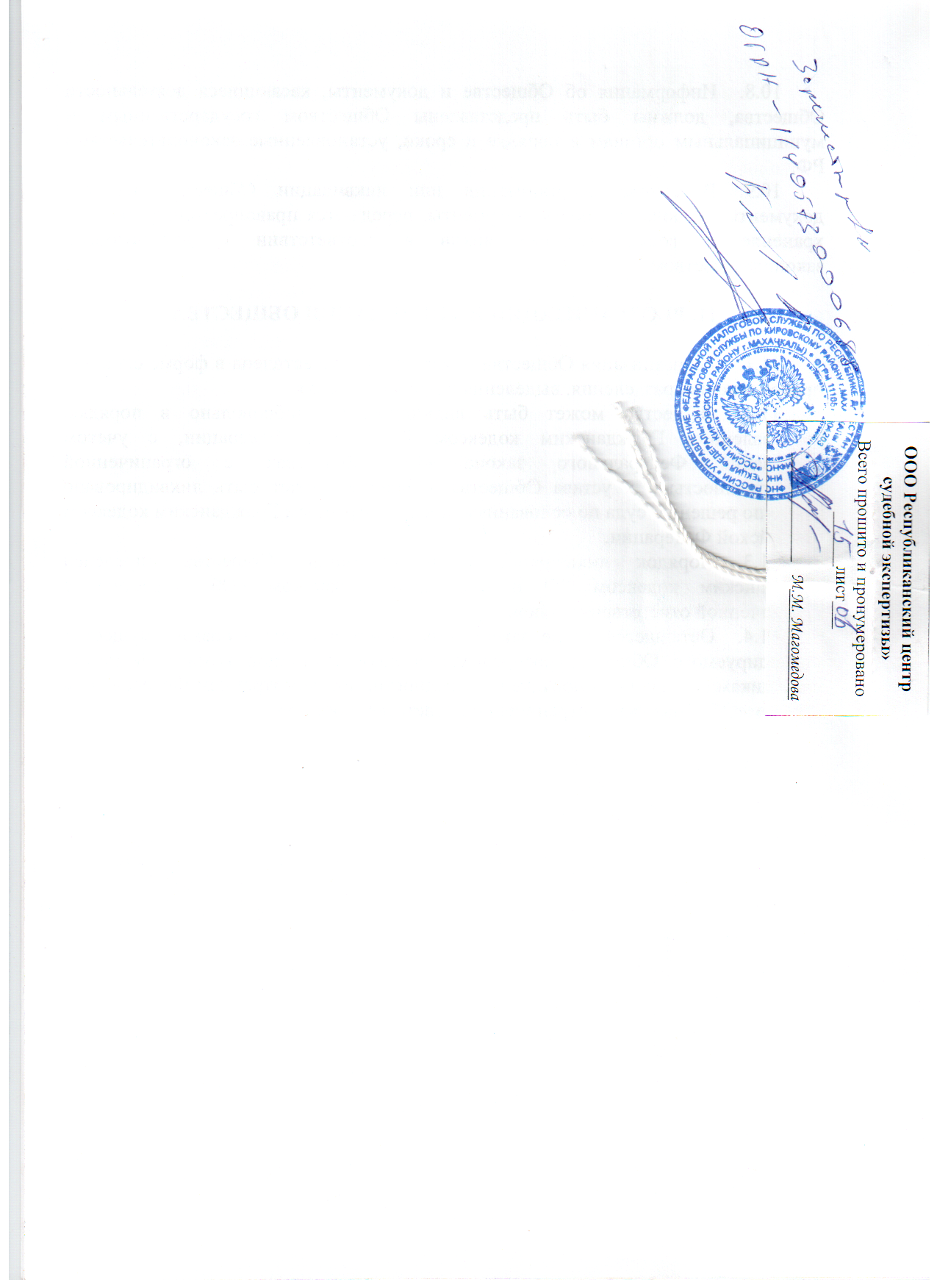 2.3.1. почерковедческая экспертиза;2.3.1.1. исследование почерка и подписей;2.3.2. техническая экспертиза документов;2.3.2.1. исследование материалов документов;2.3.2.2 исследование реквизитов документов;2.3.3. трасологическая экспертиза;2.3.3.1. исследование следов инструментов, механизмов, транспортных средств;2.3.3.2. исследование следов холодного оружия;2.3.4. криминалистическая экспертиза материалов, веществ и изделий;2.3.4.1. исследование нефтепродуктов, и горюче-смазочных материалов;2.3.4.2.  исследование спиртосодержащих жидкостей;2.3.4.3. исследование изделий из металлов и сплавов;2.3.4.4. исследование лакокрасочных материалов, изделий из резин, пластмасс и других полимерных материалов;2.3.4.5. исследование изделий из стекла и керамики, силикатных строительных материалов;2.3.4.6. исследование автомобильных электроламп;2.3.4.7. исследование веществ неустановленной природы;2.3.5. автотехническая экспертиза;2.3.5.1. исследование обстоятельств дорожно-транспортных происшествий;2.3.5.2. исследование технического состояния транспортных средств;2.3.5.3. исследование следов на транспортных средствах и местах дорожно-транспортных происшествий (транспортно-трасологическая диагностика);2.3.5.4. исследование транспортных средств в целях определения стоимости восстановительного ремонта и остаточной стоимости;2.3.6. строительно-техническая экспертиза;2.3.6.1. исследование строительных объектов и территории, функционально связанной с ними, в том числе с целью проведения их оценки;2.3.7. товароведческая экспертиза;2.3.7.1. исследование промышленных товаров, в том числе с целью проведения их оценки;2.3.7.2. исследование транспортных средств в целях определения их стоимости, в том числе с целью проведения их оценки;2.3.8. бухгалтерская экспертиза;2.3.8.1. исследование записей бухгалтерского учета с целью установления наличия или отсутствия в них искаженных данных;2.3.9. лингвистическая экспертиза;2.3.9.1. исследование структуры речи в целом и ее результатов;2.3.10. психологическая экспертиза;2.3.10.1. исследование психологии и психофизиологии человека, в том числе с использованием полиграфа;2.3.11. компьютерно-техническая экспертиза;2.3.11.1. исследование информационных компьютерных средств и подвижных объектов связи;2.3.12. экспертиза маркировочных обозначений;2.3.12.1. исследование маркировочных обозначений на изделиях из металлов, полимерных и иных материалов.2.3.13. автороведческая экспертиза2.3.13.1. исследование письменной речи с целью установления авторства2.3.14. экспертиза видео- и звукозаписей2.3.14.1. исследование голоса и звучащей речи2.3.14.2. исследование звуковой среды, условий, средств, материалов и следов звукозаписей2.3.14.3. исследование видеоизображений, условий, средств, материалов и следов видеозаписей;2.3.15. землеустроительная экспертиза2.3.15.1. исследование земельных участков с целью определения фактических границ;2.3.16. финансово-экономическая экспертиза;2.3.16.1 исследование показателей финансового состояния и финансово-экономической деятельности хозяйствующего субъекта;2.3.16.2. исследование признаков и способов искажения данных о финансовых показателях влияющих на финансовый результат и расчеты по обязательствам хозяйствующего субъекта;2.3.16.3. исследование признаков и способов искажения данных о финансовых показателях характеризующих платежеспособность, кредитоспособность, использование и возвратность кредитов хозяйствующего субъекта;2.3.16.4. исследование показателей, характеризующих формирование размера (величины) оплаты труда с целью установления отклонений от действующих норм2.3.17. экспертиза электробытовой техники;2.3.17.1. исследование радиоэлектронных, электротехнических, электромеханических устройств бытового назначенияВыйти из Общества путем отчуждения своей доли Обществу или потребовать приобретения Обществом доли в случаях, предусмотренных Федеральным законом «Об обществах с ограниченной ответственностью».Общество обязано выплатить участнику Общества, подавшему заявление о выходе из Общества, действительную стоимость его доли в уставном капитале Общества, определяемую на основании данных бухгалтерской отчетности Общества за последний отчетный период, предшествующий дню подачи заявления о выходе из Общества, или с согласия этого участника Общества выдать ему в натуре имущество такой же стоимости, либо в случае неполной оплаты им доли в уставном капитале, Общества действительную стоимость оплаченной части доли в течение трех месяцев со дня получения Обществом заявления участника Общества о выходе из Общества.Выход участника Общества из Общества не освобождает его от обязанности перед Обществом по внесению вклада в имущество Общества, возникшей до подачи заявления о выходе из Общества.Выход участников Общества из Общества, в результате которого в Обществе не остается ни одного участника, а также выход единственного участника Общества из Общества не допускается.